Сумська міська радаVІI СКЛИКАННЯ       СЕСІЯРІШЕННЯвід                       2020 року  №         -МРм. СумиРозглянувши звернення юридичної особи, надані документи, враховуючи рекомендації постійної комісії з питань архітектури, містобудування, регулювання земельних відносин, природокористування та екології Сумської міської ради (протокол від 19.12.2019 № 179), відповідно до статей 12, 123 Земельного кодексу України, статті 376 Цивільного кодексу України, абзацу другого частини третьої статті 15 Закону України «Про доступ до публічної інформації», керуючись пунктом 34 частини першої статті 26 Закону України «Про місцеве самоврядування в Україні», Сумська міська рада  ВИРІШИЛА:Відмовити товариству з обмеженою відповідальністю «Бізнес-Консалтинг» (35068392) у наданні в оренду земельної ділянки за адресою:                  м. Суми, вул. Івана Сірка, 15/1, площею 0,4989 га, кадастровий номер 5910136300:01:006:0030, для будівництва та обслуговування інших будівель громадської забудови (номер запису про право власності в Державному реєстрі речових прав на нерухоме майно: 32362348 від 10.07.2019, реєстраційний номер об’єкта нерухомого майна: 1870620759101) у зв’язку з невідповідністю місця розташування земельної ділянки вимогам законів та прийнятих відповідно до них нормативно-правових актів, а саме: розташування об’єктів нерухомого майна на земельній ділянці, яка не була відведена для цієї мети та відсутністю зазначеного у зверненні виду господарської діяльності, який буде здійснюватися на даній земельній ділянці.Сумський міський голова						      О.М. ЛисенкоВиконавець: Клименко Ю.М.Ініціатор розгляду питання – постійна комісія з питань архітектури, містобудування, регулювання земельних відносин, природокористування та екології Сумської міської радиПроект рішення підготовлено департаментом забезпечення ресурсних платежів Сумської міської радиДоповідач – департамент забезпечення ресурсних платежів Сумської міської ради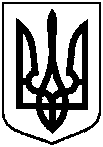 Проект оприлюднено«__»_________________2020 р.Про відмову товариству з обмеженою відповідальністю «Бізнес-Консалтинг» у наданні в оренду земельної ділянки за адресою: м. Суми, вул. Івана Сірка, 15/1